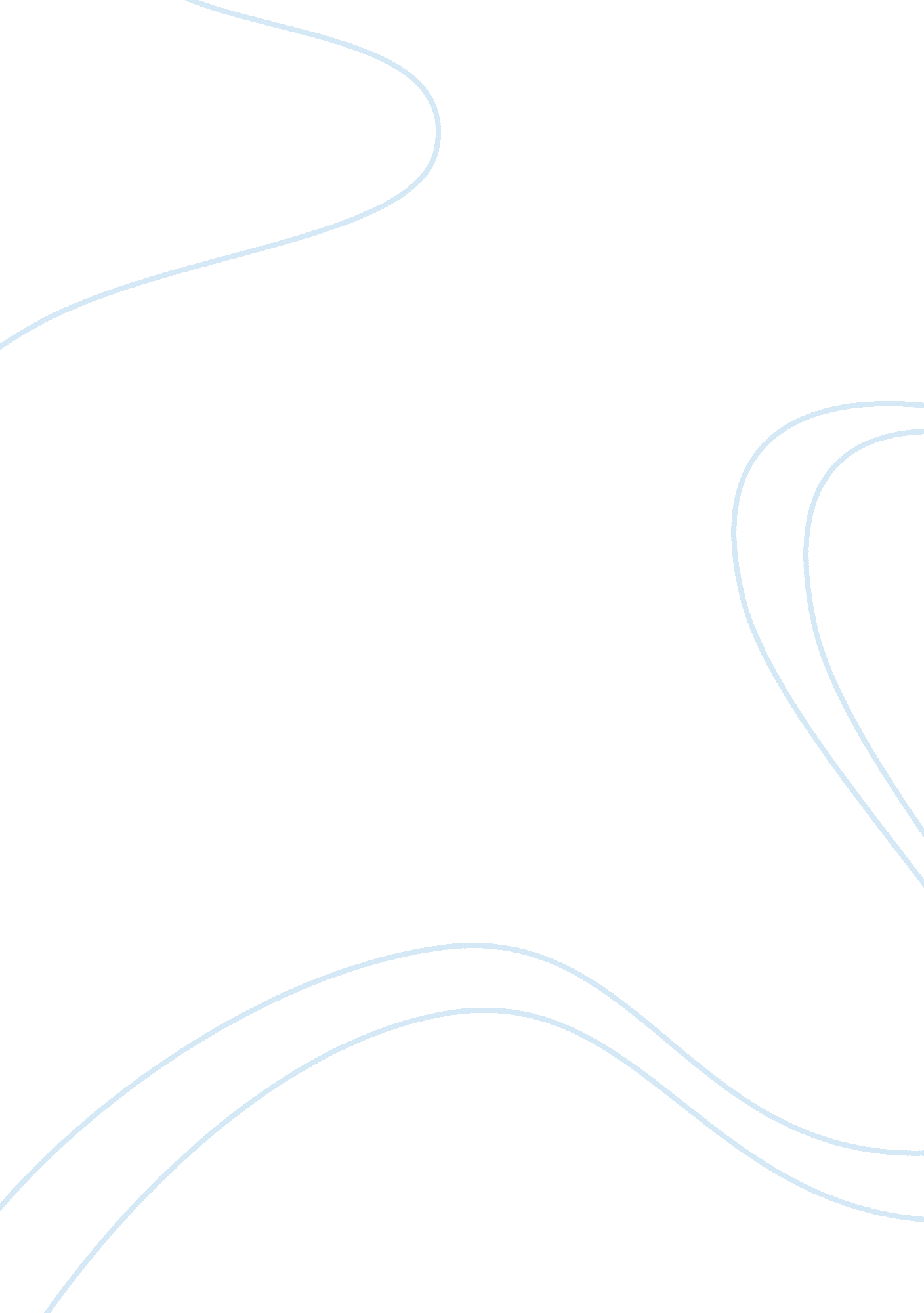 Emotional intelligence in team leading environments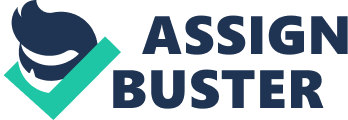 Emotional intelligence is defined as `` the signifier of societal intelligence that involves supervising self and others ' feelings and emotions, distinguish among them, and utilize that information to steer ego thought and action ( Success, 2009 ) . '' Leaderships with expertness in emotional intelligence are more successful as comparison to others as they develop common trust, regard, and heat. ILM Award in Team Leading The Institute of Leadership & A ; Management ( ILM ) is prime presenting organic structure for direction preparation, which aims to construct leading and direction at single, squad and organisational degrees ( Learning, 2010 ) . This faculty added my basic accomplishments set for going a leader. This taught me developing myself as leader, how to actuate squad to work, workplace communicating, and pull offing you. ILM Certification in Team Leading This is more advanced and high degree of leading acknowledgment with some compulsory in-company preparation. Most utile and valued constituent of this enfranchisement is be aftering and supervising work. It has many optional faculties and could be tailored to organisational demands ( Development, 2010 ) . De Bono 6 thought chapeaus The de Bono Hats System is a believing tool for single or group thought combined with the thought of parallel thought, it provides average to group believe together more efficaciously. It means to be after believing procedures in a elaborate and cohesive manner ( de Bono, 1985 ) . This faculty helped me in get the better ofing information overload, finding feelings and emotions, taking critical determinations, holding positive attitude, developing new thoughts, and maintaining focal point on bigger image. Public Speaking Techniques When it comes to public speech production this is non less than a mammoth undertaking for many. This faculty helps us in efficaciously get the better ofing this fright. As, I have learned from the faculty, `` Public speech production is the art of speech production to a group of people in a structured mode intended to inform and act upon the audience. This faculty helped me in get the hanging the art of public speech production by structured and hierarchal manner with practical illustrations and experiences ( Buzzle. com, 2009 ) . Negotiations When it comes to entrepreneur Sillss one buzzword negate the absolute demand and of import of sound dialogue accomplishments. However, these can be developed and used for concern advantage peculiarly when it comes to win contract and ventures ( Yahoo, 2005 ) . This faculty was really helpful in fostering my dialogue accomplishments as a cardinal function of CIO. From this faculty I have learned that readying and clip sensitive dialogues frequently bring fruit. Pull offing Undertakings In this faculty, I learned be aftering. Organizing, and pull offing resources to convey about the successful completion of specific undertakings ends and aims. There are different undertaking direction attacks for assorted applications. This acquisition faculty taught me the primary challenge of undertaking direction is to accomplish all the undertaking ends and aims while honouring the preconceived undertaking restraints, such as ; range, clip, and budget ( Reh, 2010 ) . Strategic Management Strategic or institutional direction is the procedure of drafting, implementing, and measuring cross-functional determination devising to enable an organisation to accomplish its long term aims. It is about stipulating organisation 's mission, vision, aims, developing policies and programs, defined to accomplish these aims ( Wikipedia, 2010 ) . This faculty teaches strategic preparation, rating, attacks, hierarchy, restrictions and why programs fail. Strategic Selling This faculty introduces Strategic Marketing as a procedure allows an organisation to concentrate its limited resources on greatest chances to increase gross revenues and accomplish a sustainable competitory advantage. As per my acquisition, I have found by practical pattern that strategic selling program makes certain the company 's resources are non wasted and they do non allow any chance go off. Information System Management The direction information system ( MIS ) is the subject covering with integrating of computing machine systems with purpose and aim on an organisation. We know for certain by go toing this faculty that information engineering tools aids executive and the general work force in executing any undertakings related to the processing of information. The MIS and concern systems are particularly utile in the bite of concern informations and the production of studies for determination devising ( BPC, 2009 ) . Human Resource Management Human Resources Management ( HRM ) is the strategic and consistent attack to the direction of an organisation 's most valuable assets - people working at that place to achieve the aims of the concern ( Wikipedia, Human resource direction, 2010 ) . It taught me processes of Organizational Management, Personnel Administration, Manpower Management, and Industrial Management. Organizational Behavior and Change Management Organizational behaviour is the systematic survey and careful application of cognition about how people act within an organisation in personal and group degree ( Wikipedia, Organizational surveies, 2010 ) . Change Management is a set of procedures that is employed to guarantee that important alterations are implemented in an orderly, controlled and systematic manner to consequence organisational alteration ( Bits, 2010 ) . I learned that organisational alteration direction takes into consideration both procedures and tools that directors use to do alterations. Contemplation and analysis In this subdivision we will briefly depict new things and cardinal acquisition from each faculty and some learning application in existent life wherever appropriate. The Seven Habits of Highly Effective People taught me features which are needed to be successful in practical life have been practiced by some great leaders. This was instrumental in my acquisition every bit leader as CIO and assist me get the better of the frights and challenges which come with such a duty. From this faculty taught me head maps, forming thoughts, brainstorming, memory development, concentration development, and increasing productiveness. This faculty appreciated the non-intellective intelligence which increased my leading abilities. As this theory was supported by the Ohio State leading Studies ( 1940 's ) which showed that leaders with successful relationships with employees based on trust, regard, and a certain grade of heat and resonance will be more effectual. In existent life this faculty larning would be really utile in holding good apprehension of the squad leader function, cognize how to actuate and derive the best from their squads, have practical accomplishments and cognition that can be rapidly transferred to the workplace, and derive a reputed award. The most utile trait I learned from this faculty was be aftering and supervising work. This was basic accomplishments needed in acquiring work done from my squad and appreciates the good work. This faculty of six believing chapeaus has been multifaceted learning experience for me. Combined with parallel thought, I was able to hold background for taking strong, critical and of import determination in my occupation function as CIO. I am able to develop positive attitude towards life and have method to develop new thoughts. The 7th faculty I learned was about public speech production accomplishments. This helped me a batch in executing my function and responsibilities as CIO in a authorities organisation. One of the occasions when my squad was down due to emphasize and workload, I was able to win them motive and understanding on future ends. The 8th faculty taught me the importance of readying and sense of good timing for dialogues to be successful. On demand to set self-importance behind and should be a good hearer. Stick to the rules and stick with your rules. As my function as CIO in a public organisation, I successfully used such dialogue accomplishments and made some good advancement. Project direction inculcates in me accomplishments of specifying a undertaking range, finding resources, maintain path of timing, assemble undertaking squad, list large and little stairss to put to death the undertaking, develop primary and baseline program, work on program and monitoring squad 's advancement. The strategic direction faculty larning results at the successful acquisition of the class were ; strategic preparation, strategic rating, general attacks, hierarchy, restrictions and grounds behind programs and failure. After taking this faculty, I was able to understand that strategic direction is really of import to avoid organisational resources wastage. Its proper execution and executing lead to strategic competitory advantage which many organisations are really acute for. As computing machines and their applications become omnipresent, there is barely any concern that could last without it. I have found the there are specific Fieldss in which MIS has become priceless ; Strategy Support, enhance Supply Chain direction, and Data processing. This faculty was about Human Resource Management ( HRM ) which was really utile at my strategic place as CIO in the company and I was able to direction company 's most cherished resources - the people. The HRM at different degrees of organisation provided with advantages and benefits. The last faculty I studied was about organisational behaviour and alteration direction. This was really of import in a sense that direction function is really of import in conveying any alteration so its first duty is to place procedures or behaviours that are non adept and come up with new behaviour and effectual alteration direction program. Faculties function in leading Each of faculties was design really carefully and delivered by really believable and reputed teachers and professionals. Modules hierarchy was carefully designed and practical oriented. Every faculty was instrumental in acquisition and has established credibleness. I have taken 14 faculties and each one had added important value as a successful leader of twenty-first century. For illustration, first class taught me what are highest accomplishments set to be developed as leader. In 2nd faculty, I learned to do head maps in order to review, retain and utilize my memory and concentration to be most productive. The tierces faculty gave me understanding and accomplishments to acknowledge that non-intellective intelligence is every bit of import as intellective intelligence. I was more successful by instilling both parts of intelligence in my function as CIO in a public office. The Forth faculty non merely gave me team leader function apprehension, actuating squads, practical accomplishments to acquire maximal from workspace but besides gave me reputed award to be accepted as leader. Fifth faculty gave me accomplishments of planning and monitoring work. The 6th faculty of De Bono 6 Thinking Hats, developed new effectual thought accomplishments in me and helped in holding the large image position. The seven faculties helped me in leaving public speech production accomplishments and get the better ofing related frights. This was good accomplishment to acquire equip with. The 8th faculty taught me how to go a skilled negotiant, I am of the position that dialogue is all about, making your prep, have sense of good timing, be a good hearer, and lodging with one 's rules. Ninth faculty that I learned was about undertaking direction. This was polar in put to deathing occupation that I was given in capacity of CIO to execute as per set standards. I was able to piece and take undertaking squad to run into undertakings standards as per range and deadlines. The 10th faculty, strategic direction was helpful in sharpening my strategic direction accomplishments for long term additions and success. In 11th strategic selling faculty, I was able to be after, implement and put to death the successful scheme for my company 's strategic advantage. This was of import accomplishment in beef uping my place and function as CIO. The twelfth faculty was about MIS and by holding best usage of it I was able to acquire advantage from our nucleus competences. It increased the efficiency of our Supply Chain direction significantly. The 13th faculty developed my accomplishments are good human resources director for strategic additions and advantage for the long tally. The last faculty was about put to deathing my important function to reexamine organisational behaviour and alteration direction without indulging in political relations but keeping good working relationship with direction and workers every bit good. Decision In this Leadership Journal, I have analyzed my leading larning from each faculty attended. It has been noted that LEAD plan is good designed and focused on UAE subjects ' leading demands. In my function as CIO in a authorities organisation, I have found singular betterments in my public presentation and efficiency. This plan was happens to be far more of import and polar in UAE hereafter. In my survey and larning this plan would convey frontward the leaders to happen UAE future vision. This in long tally will be conveying lasting and sustainable development as UAE runs out of oil militias. 